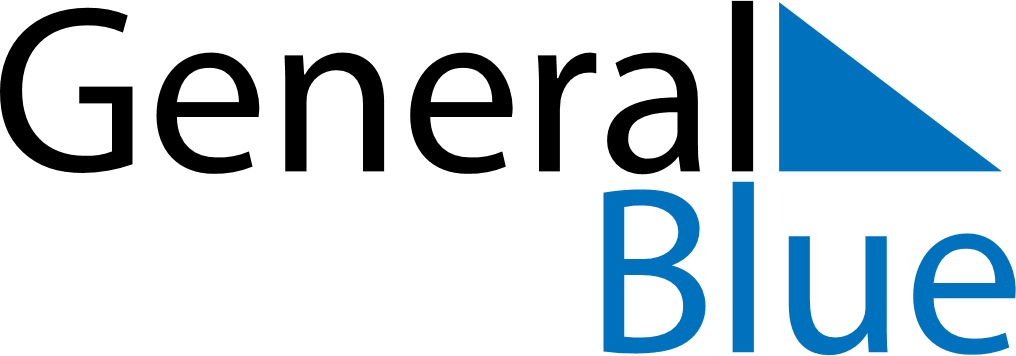 January 2027January 2027January 2027AlbaniaAlbaniaSundayMondayTuesdayWednesdayThursdayFridaySaturday12New Year’s DayNew Year Holiday345678910111213141516171819202122232425262728293031